Gold!What do you know about gold? What do people use it for? Why is it important?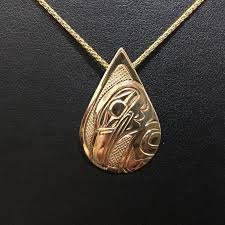 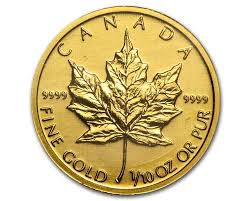 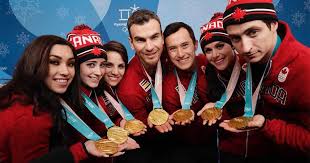 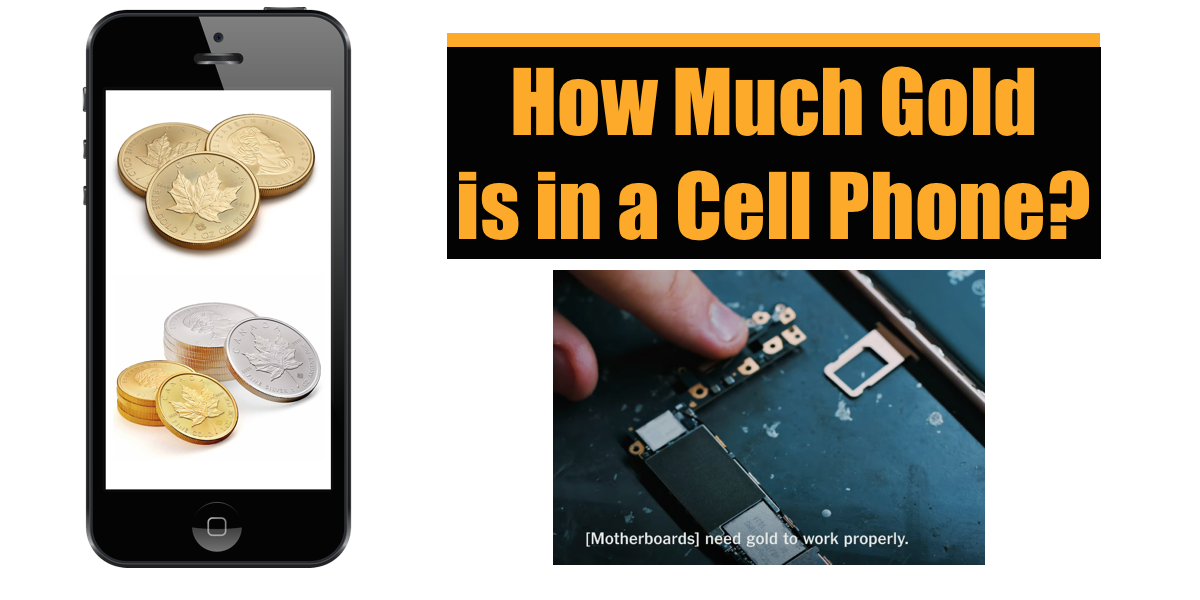 